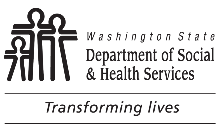 AGING AND LONG-TERM SUPPORT ADMINISTRATION (ALTSA)ENHANCED SERVICES FACILTY (ESF)ESF Resident InterviewAGING AND LONG-TERM SUPPORT ADMINISTRATION (ALTSA)ENHANCED SERVICES FACILTY (ESF)ESF Resident InterviewAGING AND LONG-TERM SUPPORT ADMINISTRATION (ALTSA)ENHANCED SERVICES FACILTY (ESF)ESF Resident InterviewAGING AND LONG-TERM SUPPORT ADMINISTRATION (ALTSA)ENHANCED SERVICES FACILTY (ESF)ESF Resident InterviewAGING AND LONG-TERM SUPPORT ADMINISTRATION (ALTSA)ENHANCED SERVICES FACILTY (ESF)ESF Resident InterviewAttachment EENHANCED SERVICES FACILITY NAMEENHANCED SERVICES FACILITY NAMELICENSE NUMBERLICENSE NUMBERINSPECTION DATELICENSOR’S NAMELICENSOR’S NAMERESIDENT’S NAMERESIDENT’S NAMERESIDENT NUMBERRESIDENT NUMBERROOM NUMBERPAY STATUS  Private     StatePAY STATUS  Private     StateBRIEF REVIEW OF PERSON-CENTERED SERVICE PLANBRIEF REVIEW OF PERSON-CENTERED SERVICE PLANBRIEF REVIEW OF PERSON-CENTERED SERVICE PLANBRIEF REVIEW OF PERSON-CENTERED SERVICE PLANBRIEF REVIEW OF PERSON-CENTERED SERVICE PLANBRIEF REVIEW OF PERSON-CENTERED SERVICE PLANBRIEF REVIEW OF PERSON-CENTERED SERVICE PLANThe six (6) questions in Section A are required questions and must be asked as written during the interview.  Check “Y” if the answer is yes; check “N” if the answer is no and document the interviewee’s response; or check “D” if the interviewee declined to answer the question.The six (6) questions in Section A are required questions and must be asked as written during the interview.  Check “Y” if the answer is yes; check “N” if the answer is no and document the interviewee’s response; or check “D” if the interviewee declined to answer the question.The six (6) questions in Section A are required questions and must be asked as written during the interview.  Check “Y” if the answer is yes; check “N” if the answer is no and document the interviewee’s response; or check “D” if the interviewee declined to answer the question.The six (6) questions in Section A are required questions and must be asked as written during the interview.  Check “Y” if the answer is yes; check “N” if the answer is no and document the interviewee’s response; or check “D” if the interviewee declined to answer the question.The six (6) questions in Section A are required questions and must be asked as written during the interview.  Check “Y” if the answer is yes; check “N” if the answer is no and document the interviewee’s response; or check “D” if the interviewee declined to answer the question.The six (6) questions in Section A are required questions and must be asked as written during the interview.  Check “Y” if the answer is yes; check “N” if the answer is no and document the interviewee’s response; or check “D” if the interviewee declined to answer the question.The six (6) questions in Section A are required questions and must be asked as written during the interview.  Check “Y” if the answer is yes; check “N” if the answer is no and document the interviewee’s response; or check “D” if the interviewee declined to answer the question.A.  Select one.  Resident Interview       Representative	Date of interview:            Time of interview:       A.  Select one.  Resident Interview       Representative	Date of interview:            Time of interview:       A.  Select one.  Resident Interview       Representative	Date of interview:            Time of interview:       A.  Select one.  Resident Interview       Representative	Date of interview:            Time of interview:       A.  Select one.  Resident Interview       Representative	Date of interview:            Time of interview:       A.  Select one.  Resident Interview       Representative	Date of interview:            Time of interview:       A.  Select one.  Resident Interview       Representative	Date of interview:            Time of interview:       	Y	N	D				Can you make choices about the care and services you receive here at the facility?				Do you have an opportunity to participate in community activities?				Can you choose who visits you and when?	Y	N	D				Can you make choices about the care and services you receive here at the facility?				Do you have an opportunity to participate in community activities?				Can you choose who visits you and when?	Y	N	D				Can you make choices about the care and services you receive here at the facility?				Do you have an opportunity to participate in community activities?				Can you choose who visits you and when?	Y	N	D				Do they pay attention to what you have to say?				Can you choose to lock your door?				Do you have access to food anytime?	Y	N	D				Do they pay attention to what you have to say?				Can you choose to lock your door?				Do you have access to food anytime?	Y	N	D				Do they pay attention to what you have to say?				Can you choose to lock your door?				Do you have access to food anytime?	Y	N	D				Do they pay attention to what you have to say?				Can you choose to lock your door?				Do you have access to food anytime?Document clients’ answers for questions or declination to answer.  Ask at least one question or a related question for Sections B – K.Document clients’ answers for questions or declination to answer.  Ask at least one question or a related question for Sections B – K.Document clients’ answers for questions or declination to answer.  Ask at least one question or a related question for Sections B – K.Document clients’ answers for questions or declination to answer.  Ask at least one question or a related question for Sections B – K.Document clients’ answers for questions or declination to answer.  Ask at least one question or a related question for Sections B – K.Document clients’ answers for questions or declination to answer.  Ask at least one question or a related question for Sections B – K.Document clients’ answers for questions or declination to answer.  Ask at least one question or a related question for Sections B – K.Care and Service Needs	  Declined to answer.Care and Service Needs	  Declined to answer.Care and Service Needs	  Declined to answer.Care and Service Needs	  Declined to answer.Care and Service Needs	  Declined to answer.Care and Service Needs	  Declined to answer.Care and Service Needs	  Declined to answer.Do you get the help you need?Do you get the help you need?Do you get the help you need?Do you get the help you need?Do you get the help you need?Do you get the help you need?Do you get the help you need?Support of Personal Relationships (if the resident has family or significant others)	  Declined to answer.Support of Personal Relationships (if the resident has family or significant others)	  Declined to answer.Support of Personal Relationships (if the resident has family or significant others)	  Declined to answer.Support of Personal Relationships (if the resident has family or significant others)	  Declined to answer.Support of Personal Relationships (if the resident has family or significant others)	  Declined to answer.Support of Personal Relationships (if the resident has family or significant others)	  Declined to answer.Support of Personal Relationships (if the resident has family or significant others)	  Declined to answer.Do you have friends or family in the community that you visit with?Do you have friends or family in the community that you visit with?Do you have friends or family in the community that you visit with?Do you have friends or family in the community that you visit with?Do you have friends or family in the community that you visit with?Do you have friends or family in the community that you visit with?Do you have friends or family in the community that you visit with?Reasonable House Rules	  Declined to answer.Reasonable House Rules	  Declined to answer.Reasonable House Rules	  Declined to answer.Reasonable House Rules	  Declined to answer.Reasonable House Rules	  Declined to answer.Reasonable House Rules	  Declined to answer.Reasonable House Rules	  Declined to answer.Does anyone tell you that you can’t do the things you want to do?Does anyone tell you that you can’t do the things you want to do?Does anyone tell you that you can’t do the things you want to do?Does anyone tell you that you can’t do the things you want to do?Does anyone tell you that you can’t do the things you want to do?Does anyone tell you that you can’t do the things you want to do?Does anyone tell you that you can’t do the things you want to do?Respect of Individuality, Independence, Personal Choice, Dignity	  Declined to answer.Respect of Individuality, Independence, Personal Choice, Dignity	  Declined to answer.Respect of Individuality, Independence, Personal Choice, Dignity	  Declined to answer.Respect of Individuality, Independence, Personal Choice, Dignity	  Declined to answer.Respect of Individuality, Independence, Personal Choice, Dignity	  Declined to answer.Respect of Individuality, Independence, Personal Choice, Dignity	  Declined to answer.Respect of Individuality, Independence, Personal Choice, Dignity	  Declined to answer.Can you make your own choices?Can you make your own choices?Can you make your own choices?Can you make your own choices?Can you make your own choices?Can you make your own choices?Can you make your own choices?Homelike Environment	  Declined to answer.Homelike Environment	  Declined to answer.Homelike Environment	  Declined to answer.Homelike Environment	  Declined to answer.Homelike Environment	  Declined to answer.Homelike Environment	  Declined to answer.Homelike Environment	  Declined to answer.Tell me about your room.  Did you help decorate it?Tell me about your room.  Did you help decorate it?Tell me about your room.  Did you help decorate it?Tell me about your room.  Did you help decorate it?Tell me about your room.  Did you help decorate it?Tell me about your room.  Did you help decorate it?Tell me about your room.  Did you help decorate it?Response to Concerns	  Declined to answer.Response to Concerns	  Declined to answer.Response to Concerns	  Declined to answer.Response to Concerns	  Declined to answer.Response to Concerns	  Declined to answer.Response to Concerns	  Declined to answer.Response to Concerns	  Declined to answer.Who would you talk to if you had concerns?Who would you talk to if you had concerns?Who would you talk to if you had concerns?Who would you talk to if you had concerns?Who would you talk to if you had concerns?Who would you talk to if you had concerns?Who would you talk to if you had concerns?Sense of Well-Being and Safety	  Declined to answer.Sense of Well-Being and Safety	  Declined to answer.Sense of Well-Being and Safety	  Declined to answer.Sense of Well-Being and Safety	  Declined to answer.Sense of Well-Being and Safety	  Declined to answer.Sense of Well-Being and Safety	  Declined to answer.Sense of Well-Being and Safety	  Declined to answer.Do you feel safe here?Do you feel safe here?Do you feel safe here?Do you feel safe here?Do you feel safe here?Do you feel safe here?Do you feel safe here?Meals / Snacks / Preferences	  Declined to answer.Meals / Snacks / Preferences	  Declined to answer.Meals / Snacks / Preferences	  Declined to answer.Meals / Snacks / Preferences	  Declined to answer.Meals / Snacks / Preferences	  Declined to answer.Meals / Snacks / Preferences	  Declined to answer.Meals / Snacks / Preferences	  Declined to answer.How is the food here?How is the food here?How is the food here?How is the food here?How is the food here?How is the food here?How is the food here?Activities	  Declined to answer.Activities	  Declined to answer.Activities	  Declined to answer.Activities	  Declined to answer.Activities	  Declined to answer.Activities	  Declined to answer.Activities	  Declined to answer.What kinds of things do you like to do for fun?What kinds of things do you like to do for fun?What kinds of things do you like to do for fun?What kinds of things do you like to do for fun?What kinds of things do you like to do for fun?What kinds of things do you like to do for fun?What kinds of things do you like to do for fun?Notice	  Declined to answer.Notice	  Declined to answer.Notice	  Declined to answer.Notice	  Declined to answer.Notice	  Declined to answer.Notice	  Declined to answer.Notice	  Declined to answer.Does anyone tell you how you can spend your money?Does anyone tell you how you can spend your money?Does anyone tell you how you can spend your money?Does anyone tell you how you can spend your money?Does anyone tell you how you can spend your money?Does anyone tell you how you can spend your money?Does anyone tell you how you can spend your money?